ESCOLA _________________________________DATA:_____/_____/_____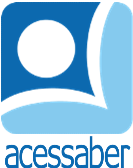 PROF:_______________________________________TURMA:___________NOME:________________________________________________________O PRÍNCIPE E SEUS VALETESEra uma vez um príncipe, que havia perdido toda a sua riqueza. Tudo que ele tinha eram cinco fiéis valetes, com poderes extraordinários. Acontece que esse jovem príncipe amava uma bela moça e queria se casar com ela, mas a jovem tinha uma mãe ciumenta, que impôs tarefas impossíveis para os pretendentes de sua filha!O príncipe levou seus cinco fiéis criados e se candidatou a conquistar a noiva. O primeiro valete era bem rechonchudo e assava todos os bolos que a mãe lhe pedia. O segundo valete, com mãos bem compridas, alcançava alto no céu e lhe trouxe uma estrela quando ela pediu. O terceiro valete podia ver além dos céus e encontrou para ela um anel perdido, pelo qual ela ansiava havia muito tempo! O quarto valete podia ouvir fundo debaixo da água e lhe contou histórias do fundo do mar. E o quinto valete, que podia resfriar qualquer coisa com seus dedos gelados, transformou a terra árida em campos de gelo em que ela podia dançar.A mãe ficou maravilhada com os talentos dos valetes e permitiu que sua preciosa filha se casasse com o príncipe!Autor desconhecidoQuestõesQual é o título do texto?R: __________________________________________________________________Quantos parágrafos há no texto?R: __________________________________________________________________Quais são os personagens da história?R: ______________________________________________________________________________________________________________________________________O que o príncipe tinha de riqueza?R: ______________________________________________________________________________________________________________________________________Como era a mãe da moça?R: ______________________________________________________________________________________________________________________________________Quais tarefas os valetes fizeram para a mãe da moça?R: ______________________________________________________________________________________________________________________________________________________________________________________________________________________________________________________________________________________________________________________________________________________________________________________________________________________________________________________________________________________________________________________________________________________________Qual a sua opinião sobre a mãe da moça? Justifique sua resposta.R: ______________________________________________________________________________________________________________________________________________________________________________________________________________________________________________________________________________________________________________________________________________________________________________________________________________________________________________________________________________________________________________________________________________________________